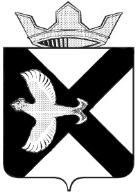 Боровская  поселковая  ДумаР Е Ш Е Н И Е24 января  2018 г.							                                  № 375п.БоровскийТюменского муниципального районаВ соответствии с Федеральным законом от 06.10.2003 № 131-ФЗ «Об общих принципах организации местного самоуправления в Российской Федерации», статьями 41 и 47 Бюджетного кодекса Российской Федерации, статьями 124, 582 Гражданского кодекса Российской Федерации, Боровская поселковая Дума  РЕШИЛА:1. Утвердить положение о порядке поступления и использования безвозмездных поступлений, в том числе добровольных пожертвований от  физических и юридических лиц в  муниципальном образовании поселок Боровский согласно приложению 1 к настоящему решению.2. Опубликовать настоящее решение в  газете "Боровские вести".3. Решение вступает в силу со дня его официального опубликования.Глава муниципального образования                                                 С.В. СычеваПредседатель Думы                                                                                А.А. КвинтПриложение 1  к решениюБоровской поселковой Думыот 24 января 2018 № 375ПОЛОЖЕНИЕо порядке поступления и использования безвозмездных поступлений, в том числе добровольных пожертвований от физических и юридических лиц в  муниципальном образовании поселок БоровскийНастоящее Положение устанавливает порядок поступления и использования безвозмездных поступлений, в том числе добровольных пожертвований от    физических и юридических лиц в   муниципальном образовании поселок Боровский.1. Общие положения1.1. Безвозмездным поступлением, в том числе добровольным пожертвованием от физического и юридического лица (далее — безвозмездные поступления) признается безвозмездная передача имущества, денежных средств от физических и юридических лиц в собственность  муниципального образования поселок Боровский, не влекущая получение данными физическими и юридическими лицами материальной выгоды, оказания им услуг либо возникновения прав на объекты созданные с привлечением переданных безвозмездных поступлений.1.2. Безвозмездные поступления в виде денежных средств зачисляются в состав доходов бюджета  муниципального образования поселок Боровский и включаются в состав расходов бюджета муниципального образования поселок Боровский в соответствии с целями, предусмотренными решением о бюджете  муниципального образования поселок Боровский на текущий финансовый год и плановый период, а также настоящим Положением.Безвозмездные поступления в виде имущества  подлежат принятию в казну  муниципального образования поселок Боровский и учету в соответствии с Положением о порядке управления и распоряжения имуществом, находящимся в муниципальной собственности, утвержденным решением Боровской поселковой Думы  от 16.06.2011 №622.1.3. Привлечение безвозмездных поступлений осуществляется на основе следующих принципов:1) добровольности;2) безвозмездности;3) неограниченности в размерах;4) целевого использования.1.4. Безвозмездные поступления передаются в собственность   муниципального образования поселок Боровский путем заключения договора о добровольном пожертвовании. В случае заключения договора о добровольном пожертвовании с физическим лицом в договоре должно быть указано целевое назначение безвозмездных поступлений, с юридическим лицом - целевое назначение безвозмездных поступлений указывается по желанию юридического лица.2. Цели расходования безвозмездных поступлений2.1. Безвозмездные поступления, имеющие целевое назначение в соответствии с договором о добровольном пожертвовании, направляются на реализацию целей, предусмотренных данным договором. Целевое назначение имущества должно быть определено в рамках содержания вопросов местного значения, установленных Федеральным законом от 06.10.2003 №131-ФЗ «Об общих принципах организации местного самоуправления в Российской Федерации» (далее - Федеральный закон №131-ФЗ).2.2. Безвозмездные поступления, целевое назначение которых не указано в договоре о добровольном пожертвовании, направляются на решение вопросов местного значения, установленных Федеральным законом  №131-ФЗ.3. Безвозмездные поступления в виде перечисления денежных средств3.1. Для осуществления безвозмездных поступлений между юридическим или физическим лицом и администрацией муниципального образования поселок Боровский заключается договор о добровольном пожертвовании согласно приложению к  Положению. После заключения договора о добровольном пожертвовании безвозмездные поступления, в виде денежных средств, перечисляются на счет Управления Федерального казначейства по Тюменской области, открытый для учета поступлений и их распределения между бюджетами бюджетной системы Российской Федерации, с обязательным указанием в платежном документе ОКТМО  муниципального образования поселок Боровский, КБК и назначения платежа: «прочие безвозмездные поступления в бюджет  муниципального образования поселок Боровский».3.2. В случае если в договоре о добровольном пожертвовании определена цель использования денежных средств лицо, осуществившее безвозмездные поступления, вправе требовать их целевого использования.4. Безвозмездные поступления в виде передачи имущества4.1. В собственность  муниципального образования поселок Боровский может быть передано имущество, указанное в статье 50 Федерального закона от 06.10.2003 № 131-ФЗ «Об общих принципах организации местного самоуправления в Российской Федерации».4.2. Безвозмездные поступления в виде передачи имущества осуществляются путем заключения договора о добровольном пожертвовании согласно приложению к Положению и акта приема-передачи. В случаях, установленных законодательством, переход права собственности на переданное имущество подлежит государственной регистрации. Государственная регистрация перехода права собственности осуществляется в порядке установленном договором о добровольном пожертвовании. Стоимость передаваемого имущества  определяется сторонами договора о добровольном пожертвовании, либо независимым оценщиком.4.3. Договором о добровольном пожертвовании может быть установлено целевое использование передаваемого имущества. При отсутствии в договоре о добровольном пожертвовании целей их использования, передаваемое имущество используется для целей, установленных п. 2.2 Положения, с учетом назначением имущества.5.Условия использования безвозмездных поступлений5.1. Безвозмездные поступления используются в соответствии с целями, установленными договором о добровольном пожертвовании или в случае отсутствия в договоре о добровольном пожертвовании целей использования безвозмездных поступлений, в соответствии с п. 2.2  Положения. В случае невозможности использования безвозмездных поступлений, в соответствии с его целевым назначением, оно может быть использовано по другому целевому назначению только путем подписания дополнительного соглашения к договору о добровольном пожертвовании, а в случае смерти физического лица или ликвидации юридического лица осуществившего передачу безвозмездных поступлений - на основании решения суда.5.2. Расходы за счет безвозмездных поступлений в виде денежных средств осуществляются в соответствии с бюджетным законодательством.5.3. Безвозмездные поступления в виде денежных средства не использованные в текущем финансовом году подлежат использованию в следующем финансовом году на те же цели.5.4. Безвозмездные поступления в виде имущества используются в порядке установленном Положением о порядке управления и распоряжения имуществом, находящимся в муниципальной собственности, утвержденным решением Боровской поселковой Думы  от 16.06.2011 №101.6. Контроль за использованием безвозмездных поступлений6.1. Контроль за использованием безвозмездных поступлений по их целевому назначению, указанному в договоре о добровольном пожертвовании или в п. 2.2 Положения осуществляет администрация  муниципального образования поселок Боровский в соответствии с действующим законодательством.6.2. Ответственность за нецелевое расходование безвозмездных поступлений несет Администрация  муниципального образования поселок Боровский соответствующих безвозмездных поступлений согласно законодательству Российской Федерации.Приложение к Положению«О порядке зачисления и расходованиябезвозмездных поступлений, в том числедобровольных пожертвований от физических июридических лиц в бюджет  муниципальногообразования поселок Боровский» ДОГОВОРо добровольном пожертвовании________________                                                                    «___» ____________________________________________________ именуемый далее «Передающая сторона», действующий на основании _____________________ с одной стороны, и администрация  муниципального образования поселок Боровский, в лице ______________________________________________________________________(должность и Ф.И.О. должностного лица)действующего на основании ____________________________________________, именуемый далее «Принимающая Сторона», с другой стороны, вместе именуемые «Стороны» в соответствии со статьями 41 и 47 Бюджетного кодекса Российской Федерации,  статьями 124, 582 Гражданского кодекса Российской Федерации, статьей 55 Федерального закона от 06.10.2003 № 131-ФЗ «Об общих принципах организации местного самоуправления в Российской Федерации» заключили настоящий договор о нижеследующем:1. Предмет договора1.1. Передающая сторона передает безвозмездно в собственность Принимающей стороне _________________________________________________(указывается наименование добровольного пожертвования, его количество (сумма))принадлежащие ему праве собственности, в соответствии с___________________ ____________________________________________________________________4(указать наименование и реквизиты документа, подтверждающего право собственности)стоимостью __________________________________________________________.1.2. Указанные в п. 1.1 настоящего Договора добровольные пожертвования должны использоваться Принимающей стороной для ________________________.______________________________________________________________________(указать цели использования безвозмездных поступлений)1.3. Добровольные пожертвования передаются путем_________________________________________________________________________________________(их зачисления на счет Управления Федерального казначейства по Тюменской области по КБК ___ «Прочие безвозмездные поступления в бюджет  муниципального образования поселок Боровский» ( если безвозмездным поступлением являются денежные средства); его передачи и подписания акта приема-передачи (если безвозмездным поступлением является имущество))1.4. В случаях, установленных законодательством российской Федерации, переход права собственности на переданное имущество подлежит государственной регистрации. Расходы, связанные с государственной регистрацией перехода права собственности на передаваемое по настоящему Договору имущество, оплачивает ______________________________________________________________________  (Передающая сторона/Принимающая сторона)Право собственности на имущество переходит от Передающей стороны к Принимающей стороне после государственной регистрации перехода к нему права собственности в органе, осуществляющем государственную регистрацию прав на недвижимое имущество и сделок с ним.42. Права и обязанности Сторон2.1. Передающая сторона обязуется передать Принимающей стороне имущество (денежные средства), указанные в п. 1.1 настоящего Договора в срок_________________________________________________________________.(указывается число, месяц, год)2.2. Использование Принимающей стороной имущества (денежных средств) не в соответствии с целями, указанными в п. 1.2 настоящего договора, дает право Передающей стороне требовать расторжения настоящего Договора путем направления в адрес Принимающей стороны письменного уведомления. Письменное уведомление направляется не позднее чем за 30 (тридцать) календарных дней до предполагаемой даты расторжения настоящего договора.2.3. Передающая сторона имеет право запрашивать у Принимающей стороны информацию о целевом использовании переданного имущества (денежных средств) путем направления письменного запроса.2.4 При заключении настоящего договора Передающая сторона гарантирует, что передаваемое Принимающей стороне имущество не обременено правами третьих лиц, не находится в розыске.53. Разрешение споров3.1. Все споры и разногласия, которые могут возникнуть между Сторонами по вопросам, не нашедшим своего разрешения в тексте настоящего Договора, будут разрешаться путем переговоров на основе действующего законодательства Российской Федерации.3.2. При не урегулировании в процессе переговоров спорных вопросов споры разрешаются в порядке, установленном действующим законодательством Российской Федерации.4. Срок действия договораНастоящий договор вступает в силу с момента его подписания сторонами и действует до полного выполнения Сторонами всех принятых на себя обязательств в соответствии с условиями настоящего договора.5. Заключительные положения5.1. Любые изменения и дополнения к настоящему договору действительны при условии, если они совершены в письменной форме и подписаны сторонами.5.2. Настоящий договор составлен в двух экземплярах, имеющих одинаковую юридическую силу: по одному экземпляру для каждой из Сторон.5.2. Договор составлен в трех экземплярах, один из которых находится у Передающей стороны, второй - у Принимающей стороны, третий - в органе, осуществляющем государственную регистрацию прав на недвижимое имущество и сделок с ним.)6. Реквизиты и подписи СторонПриложение к договоруАКТприема-передачи к договору добровольного пожертвования________________                                                                    «___» ____________________________________________________ именуемый далее «Передающая сторона», действующий на основании _____________________3 с одной стороны, и администрация  муниципального образования поселок Боровский, в лице ______________________________________________________________________(должность и Ф.И.О. должностного лица)действующего на основании ____________________________________________, именуемый далее «Принимающая Сторона», с другой стороны, вместе именуемые "Стороны", подписали настоящий Акт о нижеследующем:Во исполнение Договора добровольного пожертвования от «___»______ ____ г. № ____ Передающая сторона передает, а Принимающая сторона принимает следующее имущество: __________________________________________________________________________________________________________________(указать наименование имущества с приведением имеющихся индивидуальных признаков каждого объекта и_____________________________________________________________________.и стоимости, определенной сторонами  или независимым оценщиком)Подписи Сторон:Правовые основания безвозмездных поступлений, в том числе добровольных пожертвований от физических и юридических лицВозможность привлечения безвозмездных поступлений, в том числе добровольных пожертвований от физических и юридических лиц установлена:- Бюджетным кодексом Российской Федерации;- Гражданским кодексом Российской Федерации.______________________________________________________________________Статья 41 Бюджетного кодекса РФ «Виды доходов бюджетов»1. К доходам бюджетов относятся налоговые доходы, неналоговые доходы и безвозмездные поступления.4. К безвозмездным поступлениям относятся:- безвозмездные поступления от физических и юридических лиц, международных организаций и правительств иностранных государств, в том числе добровольные пожертвования.Статья 47. Бюджетного кодекса РФ «Собственные доходы бюджетов»К собственным доходам бюджетов относятся:доходы, полученные бюджетами в виде безвозмездных поступлений, за исключением субвенций.Статья 582 Гражданского кодекса РФ «Пожертвования».1. Пожертвованием признается дарение вещи или права в общеполезных целях. Пожертвования могут делаться гражданам, медицинским, образовательным организациям, организациям социального обслуживания и другим аналогичным организациям, благотворительным и научным организациям, фондам, музеям и другим учреждениям культуры, общественным и религиозным организациям, иным некоммерческим организациям в соответствии с законом, а также государству и другим субъектам гражданского права, указанным в статье 124 Гражданского кодекса. РФ2. На принятие пожертвования не требуется чьего-либо разрешения или согласия.3. Пожертвование имущества гражданину должно быть, а юридическим лицам может быть обусловлено жертвователем использованием этого имущества по определенному назначению. При отсутствии такого условия пожертвование имущества гражданину считается обычным дарением, а в остальных случаях пожертвованное имущество используется одаряемым в соответствии с назначением имущества.Юридическое лицо, принимающее пожертвование, для использования которого установлено определенное назначение, должно вести обособленный учет всех операций по использованию пожертвованного имущества.4. Если законом не установлен иной порядок, в случаях, когда использование пожертвованного имущества в соответствии с указанным жертвователем назначением становится вследствие изменившихся обстоятельств невозможным, оно может быть использовано по другому назначению лишь с согласия жертвователя, а в случае смерти гражданина-жертвователя или ликвидации юридического лица - жертвователя по решению суда.5. Использование пожертвованного имущества не в соответствии с указанным жертвователем назначением или изменение этого назначения с нарушением правил, предусмотренных пунктом 4 настоящей статьи, дает право жертвователю, его наследникам или иному правопреемнику требовать отмены пожертвования.6. К пожертвованиям не применяются статьи 578 и 581 Гражданского кодекса РФ.Порядок привлечения безвозмездных поступлений, в том числе добровольных пожертвований от физических и юридических лицПривлечение безвозмездных поступлений, в том числе добровольных пожертвований от физических и юридических лиц (далее - безвозмездные поступления) в первую очередь направлено на реализацию вопросов местного значения._________________________________________________________________ВАЖНО:Безвозмездные поступления:- осуществляются путем безвозмездной передачи имущества и денежных средств;- привлекаются на добровольной основе, путем заключения договора о добровольном пожертвовании;- могут иметь целевое назначение, что позволит отследить их целевое использование;- в виде денежных средств могут использоваться по целевому назначению только в случае, если в местном бюджете предусмотрены увязка статей  доходов и расходов, при отсутствии данных строк доходов и расходов потребуется корректировка местного бюджета;- в виде имущества могут быть переданы в муниципальную собственность только с соблюдением требований, установленных статьей 50 Федерального закона от 06.10.2003 № 131-ФЗ «Об общих принципах организации местного самоуправления в Российской Федерации»;- в виде денежных средств расходуются с учетом требований Федерального закона от 05.04.2013 №44-ФЗ «О контрактной системе закупок товаров, работ, услуг для обеспечения государственных и муниципальных нужд»._________________________________________________________________В целях обеспечения возможности привлечения безвозмездных поступлений требуется осуществление следующих действий:- принятие муниципального правового акта, регулирующего вопросы поступления и использования безвозмездных поступлений, в том числе добровольных пожертвований от физических и юридических лиц (приложение);- информирование населения и юридических лиц, расположенных на территории муниципального образования, о возможности участия в решении вопросов местного значения, установленных Федеральным законом от 06.10.2003 №131-ФЗ «Об общих принципах организации местного самоуправления в Российской Федерации» путем передачи безвозмездных поступлений;- заключение договора о добровольном пожертвовании с физическим или юридическим лицом (приложение);- внесение изменений в местный бюджет, при отсутствии в нем статей доходов и расходов на цели, указанные в договоре о добровольном пожертвовании денежных средств. При рассмотрении вопроса о необходимости корректировки местного бюджета необходимо учитывать позицию Минфина России, изложенную в письме от 17.05.2011 №02-03-09/2016 и разъясняющую условия внесения изменений в местный бюджет;- решение вопросов местного значения, на реализацию которых были переданы безвозмездные поступления в порядке установленном бюджетным законодательством, в случае передачи безвозмездных поступлений в виде денежных средств или Положением о порядке управления и распоряжения Принимающая сторонаПередающая сторонаИННКППр/сБИККБКОКАТОПодпись стороныПодпись стороныМ.П.Принимающая сторонаПередающая сторонаИННКППр/сБИККБКОКАТОПодпись стороныПодпись стороныМ.П.